Visi dan Misi Desa Banjar Tegeha     Masa Jabatan 2015 - 2021MISI : Mewujudkan desa yang bersahaja.VISI :  1. Meningkatkan kemajuan di segala bidang          2. Mangayomi, meladeni masyarakat secara menyeluruh dan berkelanjutan.PROGRAM KERJATAHAP IMenangani masalah airMenangani masalah sampahPenataan lingkungan desaMasalah pemuda dan olah ragaPendidikanMasalah keamananKerjasama antar desaPemerintahan DesaTAHAP IIEkonomi KerakyatanAgama, seni dan budayaPKK dan kelompok-kelompok lainnyaMenangani masalah sosialKesehatanTAHAP IIIPembangunan  sarana dan prasaranaSOLUSI DAN PENANGANANTAHAP IMenangani masalah airAir merupakan kebutuhan utama bagi warga kita semua, oleh karena itu sangat saya utamakan kestabilan dan meningkatkan debit air ditiap konsumen, bahkan kami akan terus mengusahakan sumber air baru, juga akan membangunan penampungan air / reserpoar kalau diperlukan. Saya juga akan membangunan saluran khusus/jaringan baru dengan pipa ¾ dim ke konsumen yang sudah ada yaitu di Dusun Sekar selatan, sehingga pipa warga kita yang selama ini tertempeli pipa konsumen di luar desa/khususnya Dusun Sekar selatan Desa Banjar tidak lagi tergenggu aliran airnya.Meningkatkan SDM (Sumber Daya Manusia) bagi petugas air, baik secara menejemen pengelolaan dan pelayanan bagi konsumen.Melakukan menejemen secara transparan tentang konsumen, tentang penerimaan dan pengeluaran hasil air desa dan sebagainya.Menangani masalah sampahUntuk meningkatkan desa yang bersih saya akan meningkatkan menejemen tata kelola sampah seperti tehnik pengambilan sampah oleh petugas, juga akan memberikan penyuluhan baik secara langsung ataupun tidak langsung kepada masyarakat mengenai lingkungan bersih dan sehat. Kami juga akan selalu berkordinasi dengan tokoh masyarakat yang peduli kebersihan.Saya akan berusaha menangani sampah plastik dengan berkesinambungan serta bekerjasama dengan masyarakat secara menyeluruh termasuk dengan sekolah, kelompok-kelompok masyarakat dan lembaga-lembaga yang ada termasuk PKK.Penataan Lingkungan DesaUntuk menciptakan lingkungan desa yang bersih, rapi  dan indah, saya akan melakukan penataan lingkungan hidup lanjutan seperti :Penutupan Draenase/got yang diatasnya akan ditanami tanaman hias kecil-kecil disamping Pucuk Merah yang sudah ada sebagai tanaman induknya.Dan untuk menghindari sampah yang masuk ke draebase bila ada air, itu sudah kami antisipasi dengan memasang sekat di beberapa tempat.Semua ini memang perlu biaya besar. Oleh karena itulah program ini kami lakukan secara bertahap sampai desa kita menjadi desa yang bersih, asri dan indah.Kami juga akan menyediakan operasional untuk memelihara tanaman-tanaman hias tersebut supaya tetap kelihatan asri dan indah.Pemuda dan Olah RagaMemotivasi pemuda-pemuda untuk bisa mandiri dengan cara melakukan pelatihan-pelatihan dan bekerjasama dengan instansi terkaitMeningkatkan kegiatan olahraga dengan cara mengusahakan sarana dan prasarana olahraga yang disesuaikan dengan kebutuhan.PendidikanUntuk meningkatkan mutu pendidikan, kami akan selalu bekerjasama dengan Kepala-kepala Sekolah dan Ketua Komite yang ada.Dan juga untuk meningkatkan dan menunjang kegiatan belajar siswa, kami akan memberikan bantuan kepada siswa SD berupa perlengkapan belajar.Kami juga akan memberikan subsidi kepada :Anak-anak yatim dan anal-anak piatu yang berkatagori tidak mampu akan kami berikan subsidi uang pangkal untuk  ke tingkat SMP.KeamananSaya akan selalu menjaga stabilitas keamanan desa dengan sering berkordinasi dengan Bhabinkamtibmas yang merupakan perwakilan dari instansi kepolisian  dan juga Babinsa yang juga perwakilan dari TNI, yang tak kalah pentingnya adalah meningkatkan komonikasi dan fungsi Linmas, oleh karenanya kami akan meningkatkan operasional Linmas.Kerjasama antar desaUntuk meningkatkan hubungan antar desa  saya akan selalu berkomonikasi dengan desa lain baik tentang ekonomi,  stabilitas keamanan desa dan lain-lain.  Khusus tentang tapal batas desa, kami akan berkomonikasi  secara khusus dengan desa-desa tetangga yang berbatasan langsung dengan desa kita sehingga batas-batas desa kita nantinya akan jelas dan sah secara hukum.Pemerintahan DesaMeningkatkan mutu pelayan kepada masyarakat secara menyeluruhMelakukan menejemen pemerintah desa secara transparanMeningkatkan disiplin kerja aparat desa dengan menerapkan 3 (tiga) D :Disiplin diri ( mentaati peraturan intern yang ada )Disiplin waktu ( tepat waktu dalam segala hal )Disiplin kerja ( tidak menunda waktu untuk sebuah pekerjaan yang harus dikerjakan )Untuk meningkatkan kinerja dan menambah wawasan Aparat Desa maka kami akan membuat Website DesaTAHAP IIEkonomi KerakyatanUntuk meningkatkan ekonomi masyarakat saya akan berusaha membuat setral ekonomi kerakyatan seperti Pasar.Pasar ini merupakan barometer atau tolak ukur dari perkembangan ekonomi masyarakat sebuah desa, oleh karena itulah pasar perlu dibangun ditempat yang strategis supaya pedagang-pedagang yang  khususnya warga kita dapat nilai tambah penghasilan, juga dapat menampung hasil-hasil industri rumahan.Untuk menangani persaingan diantara lembaga-lembaga keuangan yang ada di desa, maka kami akan membuat Badan Usaha Ekonomi Desa.Untuk meningkatkan hasil pertanian dan peternakan kami akan selalu berkordinasi dengan subak dan kelompok-kelompok yang ada.Agama, Seni dan budayaBidang Agama :Meningkatkan ketaqwaan kepada Ida Sang Hyang Widhi Wasa lewat Dharma wacana setiap ada persembahyangan bersama, dalam hal ini kami akan bekerjasama dengan Desa Pakraman dan  tokoh agama yang ada.Meningkatkan wujud bakti yang nyata kepada Rsi Yadnya (pemangku) yang selalu menjembatani kita mohon keselamatan dengan Ida Sang Hyang Widhi Wasa.Bidang Seni dan Budaya :Mengembangkan kelompok seni yang telah ada seperti gong kebyar, angklung, bleganjur dan sekaa santi.Melanjutkan dan meningkatkan program pasraman alit dan remaja.Untuk itu kami bekerjasama dengan desa pakraman dan instansi terkait.Meningkatkan kegiatan PKKKami akan meneruskan program-program Pembinaan Kesejahteraan Keluarga (PKK) yang mungkin pelaksanaannya agak mandeg karena sesuatu hal, oleh karena itu kami akan meningkatkan bekerjasama dengan ibu-ibu PKK.Meningkatkan keterampilan ibu-ibu PKK lewat pelatihan-pelatihan, untuk itu kami akan bekerjasama dengan instansi terkait.Dan untuk menunjuang kegiatan-kegiatan PKK, kami akan meningkatkan operasional kegiatan mereka.SosialKemanusiaan dan kemasyarakatanUntuk kemanusiaan kita akan berikan sumbangan kepada masyarakat yang kebetulan mengalami cacat fisik dan masih bisa beraktifitas serta punya keterampilan, kita akan bantu dengan barang yang dapat menunjang keahliannya untuk dijadikan sebuah penghasilan. Juga bekerjasama dengan instansi terkait.Untuk ikut mensukseskan program pemerintah dalam mengentaskan kemiskinan kami akan selalu mencari terobosan kedinas-dinas terkait salah satunya : bedah rumah, rehab rumah dll.Untuk menjalin rasa kebersamaan diantara kita, kami akan memberikan wujud nyata rasa bela sungkawa kepada masyarakat yang mengalami musibah kematian berupa barang yang disesuaikan.Sosial Kegotong royonganDisamping sosial kemanusiaan yang tak kalah pentingnya adalah sosial kegotong royongan yang saat ini sangat perlu ditingkatkan, untuk yang satu ini saya akan bekerjasama dengan tokoh-tokoh masyarakat dan lembaga-lembaga yang ada.KesehatanPos Yandu Balita tetap akan kami lakukan untuk meningkatkan gizi dari balita dengan pemberian makanan tambahan, kami akan tingkatkan sesuai dengan porsi yang diperlukan.Pos Yandu Lansia.Kami akan mempertahankan kegiatan-kegiatan  Posyandu Lansia secara berkesinambungan, bahkan kami akan meningkatkan kuwalitas pelayayanan untuk kegiatan Pos Yandu Lansia juga kegiatan-kegiatan lain untuk meningkatkan kuwalitas kesehatan.KaderUntuk meningkatkan kinerja para kader di Pos Yandu, kami akan meningkatkan jasa untuk kader baik  Posyandu Balita dan Posyandu Lansia.Untuk kedua kegiatan ini kami akan selalu bekerjasama dengan instansi terkait.TAHAP IIIPembangunan sarana dan prasaraUntuk meningkatkan rasa nyaman dalam menangani dan melayani kepentingan masyarakat sangat dipandang perlu perbaikan sarana dan prasara desa seperti :Merenovasi Kantor Desa,Merenovasi Kantor-Kantor DusunMerenovasi Kulkul Desa dan lingkungannyaPerbaikan gang-gang desaPenataan lingkungan kumuh salah satunya seperti : limbah-limbah keluaga yang tidak tersalur.                                                                                             PERBEKEL DESA BANJAR TEGEHA		    	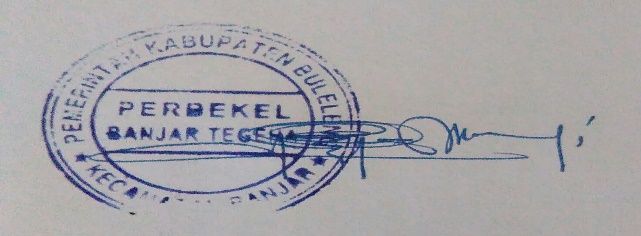  									IDA PUTU SEMADI